Workington Town Council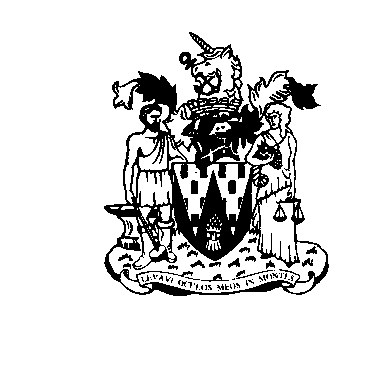 Workington Town Council Community Centre, Princess Street, Workington, Cumbria, CA14 2QGTelephone: 01900 702986Email: office@workingtontowncouncil.gov.ukWebsite: www.workingtontowncouncil.gov.uk4th January 2023To Members of Finance and General Purposes Committee(Copy for information only to other members of Workington Town Council)You are summoned to a meeting of Workington Town Council Finance and General Purposes Committee on Tuesday 10th January 2023 at 7pm.The meeting will take place at the Workington Town Council Community Centre, Princess Street, Workington, CA14 2QG.  Yours faithfullyCGourlayCatherine GourlayTown ClerkAGENDA1.	ApologiesTo receive and note any apologies.2.	Declarations of InterestTo receive any declarations of interest relating to matters on the agenda.3. 	Exclusion of Press and Public (Public Bodies Admission to Meetings Act 1960)To consider whether there are any agenda items during consideration of which the press and public should be excluded.4.	Minutes of the Previous MeetingTo receive the minutes of the meeting of the Finance and General Purposes Committee held on Tuesday, 24th November 2012 and feedback from points raised5. 	F&GP BudgetTo review the F&GP budget to date.6.	Draft Budget 2023/24To review and accept the draft budget for 2023/24.7.	   Schedule of PaymentsTo receive and note the Schedule of Payments 7.10.22 and 8.11.22.8.	   Bank Reconciliation StatementTo receive and note the Bank Reconciliation Statement as at 7.10.22 and 8.11.22.9.	   Budget Monitoring StatementTo receive and note a report on the Budget Monitoring Statement for 2022-2023 to 7.10.22 and 8.11.22.PART TWO10.	Moss Bay DevelopmentTo receive and agree the Sale Agreement and Land Registry for the Moss Bay Development.11.       Employment IssuesTo note a report of any appropriate employment issues raised by the clerk for a future decision or to aid in the delegated decision making.Cllr Carole ArmstrongCllr Jacqueline KirkbrideCllr Ryan BriggsCllr Antony McGuckin (Vice Chair)Cllr Barbara CannonCllr Billy MiskellyCllr David Farrar (Chair)Cllr Patricia PooleCllr Hilary HarringtonCllr Paul ScottCllr Michael Heaslip